Grocery List: Sweet Potato Chips and DipPeeled sweet potatoes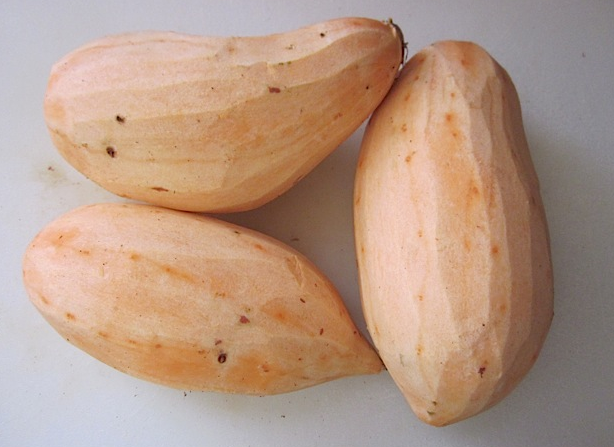 Canola Oil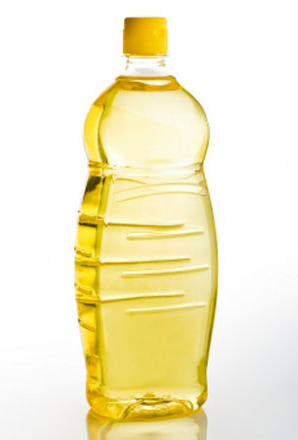 Mild Chili or Curry Powder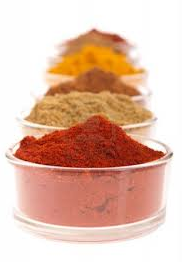 Cumin Seeds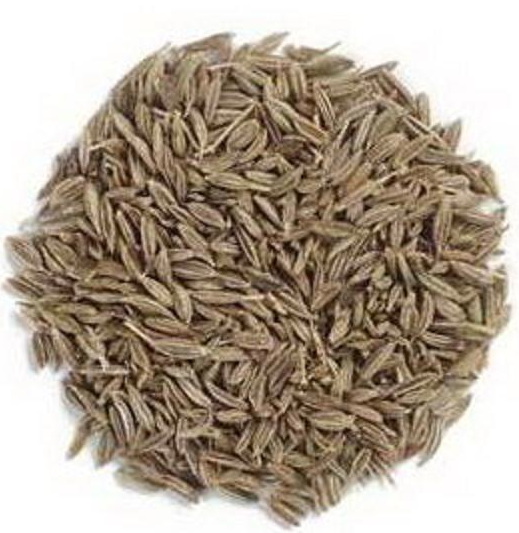 Ground Black Pepper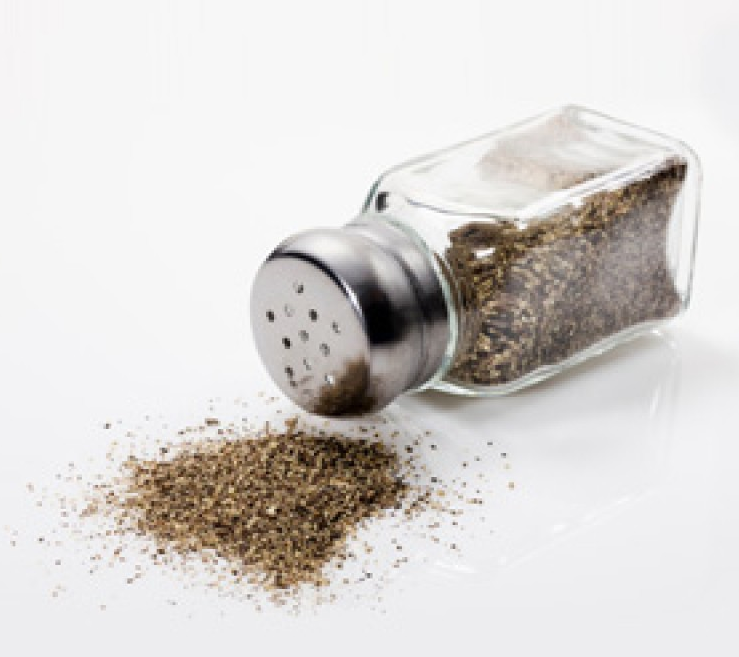 0% Plain Greek Yogurt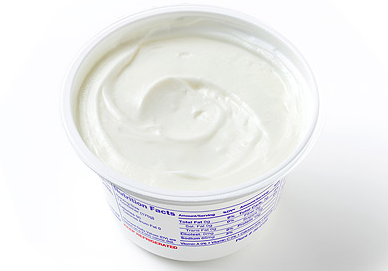 Mango Chutney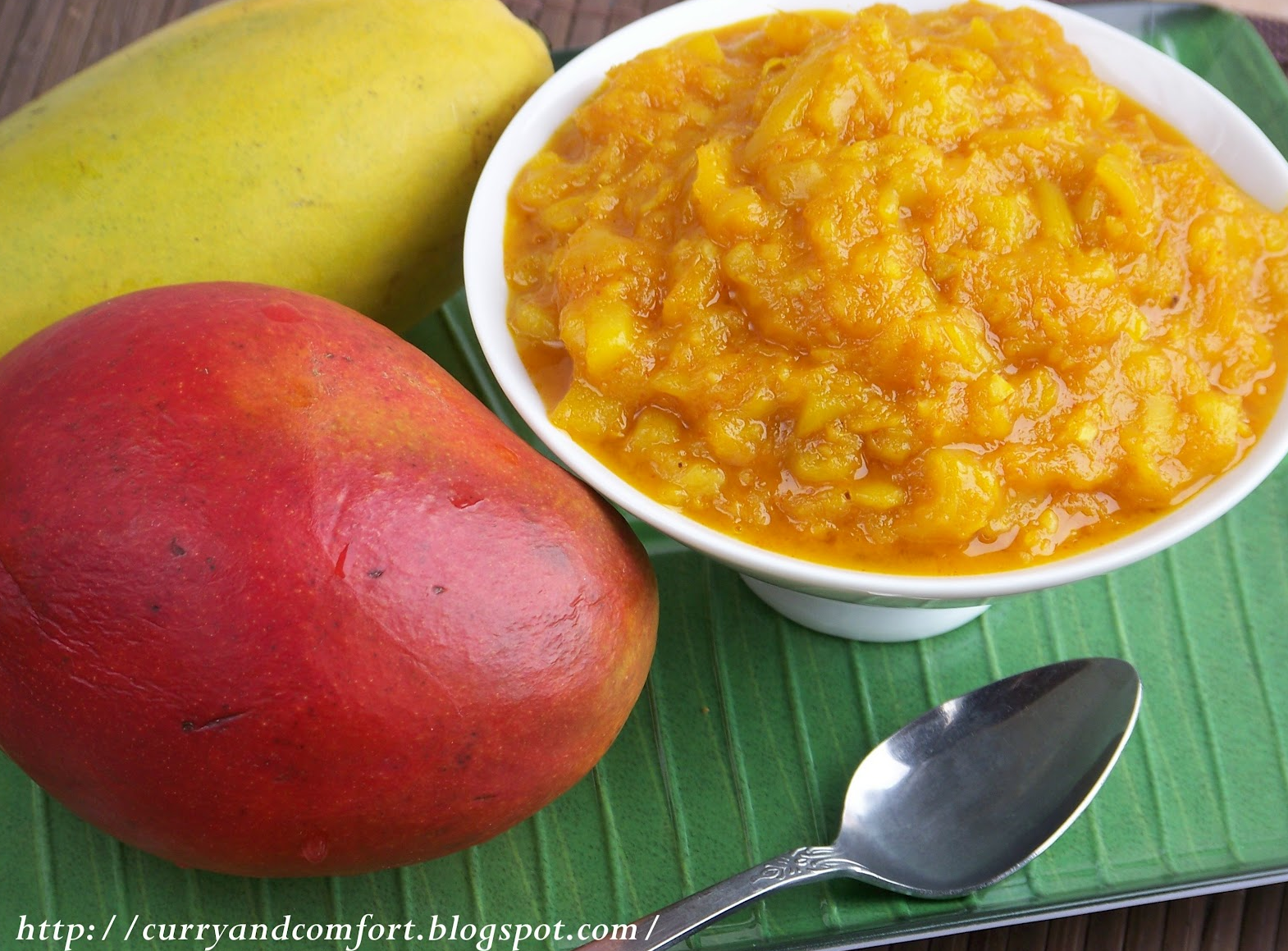 Ground Coriander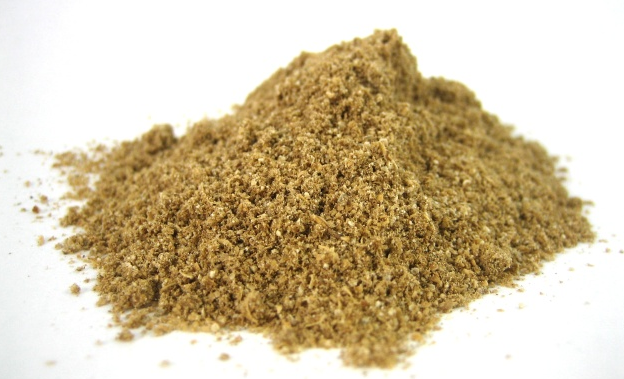 Chopped Fresh Mint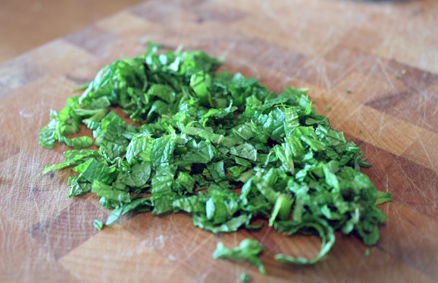 